Insert your photo here375 pixels wide x 500 pixels height
resolution: 72 -250 ppi
the photo must be clear at 
100%-150% screen view. 

Photo file size must be 
150-250kb in sizeIf applicable, Quality should be 8-10Insert your photo here375 pixels wide x 500 pixels height
resolution: 72 -250 ppi
the photo must be clear at 
100%-150% screen view. 

Photo file size must be 
150-250kb in sizeIf applicable, Quality should be 8-10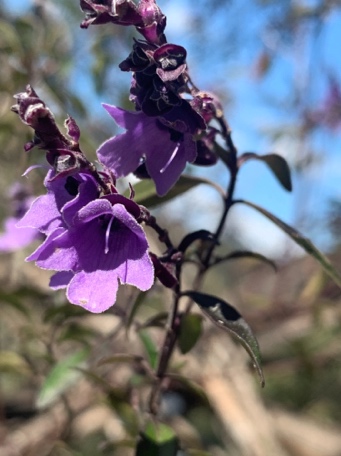 1Genus speciesFAMILY
 Common Name                    XX2Genus speciesFAMILY
 Common NameXX3Genus speciesFAMILY
 Common NameXX4Genus speciesFAMILY
 Common NameXX5Genus speciesFAMILY
 Common NameXX6Genus species
FAMILY
 Common NameXX7Genus species
FAMILY
 Common NameXX8Genus species
FAMILY
 Common NameXX9Genus species
FAMILY
 Common NameXX10Genus species
FAMILY
 Common NameXX11Genus species
FAMILY
 Common NameXX12Genus species
FAMILY
 Common NameXX13Genus species
FAMILY
 Common NameXX14Genus species
FAMILY
 Common NameXX15Genus species
FAMILY
 Common NameXXInsert your photo here375 pixels wide x 500 pixels height
resolution: 72 -250 ppi
the photo must be clear at 
100%-150% screen view. 

Photo file size must be 
150-250kb in sizeIf applicable, Quality should be 8-10Insert your photo here375 pixels wide x 500 pixels height
resolution: 72 -250 ppi
the photo must be clear at 
100%-150% screen view. 

Photo file size must be 
150-250kb in sizeIf applicable, Quality should be 8-1016Genus speciesFAMILY
 Common Name                    XX17Genus speciesFAMILY
 Common NameXX18Genus speciesFAMILY
 Common NameXX19Genus speciesFAMILY
 Common NameXX20Genus speciesFAMILY
 Common NameXX21Genus species
FAMILY
 Common NameXX22Genus species
FAMILY
 Common NameXX23Genus species
FAMILY
 Common NameXX24Genus species
FAMILY
 Common NameXX25Genus species
FAMILY
 Common NameXX26Genus species
FAMILY
 Common NameXX27Genus species
FAMILY
 Common NameXX28Genus species
FAMILY
 Common NameXX29Genus species
FAMILY
 Common NameXX30Genus species
FAMILY
 Common NameXX